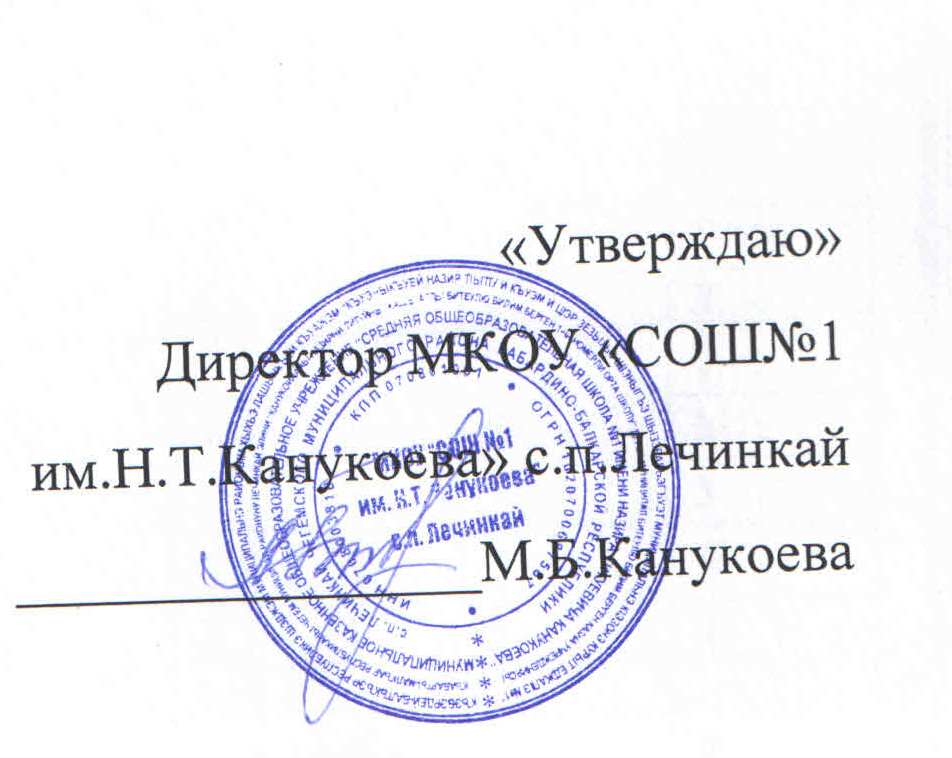 Меню на «_16__» __11__2021г.(школа 7-11 лет)ЗавтракНаименование блюдавыходЗавтракКаша вязкая молочная овсяная100ЗавтракЯйцо варенное80ЗавтракСыр твердых сортов в нарезке30ЗавтракСалат из белокачанной капусты с помидорами и огурцами100ЗавтракФрукт (банан)150ЗавтракКакао с молоком200ЗавтракХлеб пшеничный30ЗавтракХлеб ржаной16